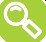 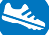 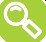 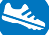     Connect	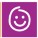         Learn	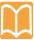 ActiveNotice        Give	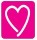 *Phone a friend or family member for a chat* Facetime/video call a family member*Connect with family members in the house*Connect with your pets*Where possible, connect with your neighbours* Connect via live videos –e.g. Joe Wicks livechildren’s workouts, live author stories, live drawing classes(for a list of live streams)https://www.culturewhisper.com/r/immersive/live_strea ms_for_kids/15296*Play games with your brothers and sisters*Write a letter/postcard to a friend/neighbour/ family member who lives far away*Sign in to your daily Zoom lessons and complete the activities you have been set.*Take the time to learn something new – how to sew, how to bake/cook*Be creative – start a project – building project/ art project/science project*Learn a foreign language (bitesize videos) /sign language (lots of videos online)*Learn something about your family members.*Learn how to draw – follow YouTube videos (e.g. #DrawwithRob – children’s author)*Keep reading!Listen to stories read by authors too – on ebooks*Get 30 minutes of fresh air each day*Play in the garden* Go on a walk in the fresh air (keeping a safe distance from others)*Go for a bike ride*Do some gardening*Joe Wicks online PE lessons (YouTube 9am M-F)*Online yoga*Take the dog for a walk*Put music on and dance*Create your own obstacle course in the house*Create your own workout routine /circuits to do as a family*Notice how you are feeling– it’s OK to feel worried, lost or angry.*Notice how others are feeling – what could you do to cheer them up?*Notice nature – when you go outside, what can you see, smell, hear?*Notice what you are eating– Has it changed? Is it affecting your mood? Are you eating healthily?*Notice if you are tired – are you getting enough sleep?*Notice the positives – list them each day*Do some planting and notice the changes as your seeds/plants grow*Notice your breathing – Take 5 or do other breathing techniques*Can you help an elderly or vulnerable neighbour?*What could you do to help your parents?*Give a smile (or a wave)– it is a strange time for everyone, a smile is a powerful thing.*Give your time – it’s important that you stay connected to others*Write a letter/draw a picture and send it to a nursing home – the elderly will be feeling lonely and your letter will make them smile*Give laughter – tell a joke/be silly/have fun – laughter is the best medicine!